ОтчетОт 03.09.2018г.                                                                                ДЮСШО проведении спортивного мероприятия к дню здоровьядля начальных классов.Цели и задачи:Популяризация волейбола среди школьников, обучение владением волейбольным мячом.Повышение образованности учащихся в области физической культуры и спорта, формирование у них стремления заниматься данным видом спорта.Воспитание у подрастающего поколения чувства гордости за спортивные успехи школы.Воспитание дружелюбия к сопернику, организованности в совместных действиях.Организаторы:    Организация и проведение мероприятия возлагается на тренеров-преподавателей ДЮСШ: Лазареву Т.В., Моисеева В.А., Полякову А.А.Участники мероприятия:    обучающиеся 2-4 классов Мамской образовательной школы. Состав команд: весь класс.Судейство:    судейская бригада формируется из ведущих данного мероприятия.Награждение: участники награждаются сладкими призами и каждый класс грамотой.Использован инвентарь:Волейбольные мячи – 5 шт.,Обручи – 5 шт.,Канат – 1 шт.,Карточки – 5 шт.,Блинчики – 25 шт.,Плакаты о здоровье – 12 шт.,Загадки о спорте – 15 шт.,Музыкальное сопровождение: гимн России, веселая музыка для эстафет.Сценарий прилагается.Отчет составила: тренер-преподаватель Лазарева Т.В.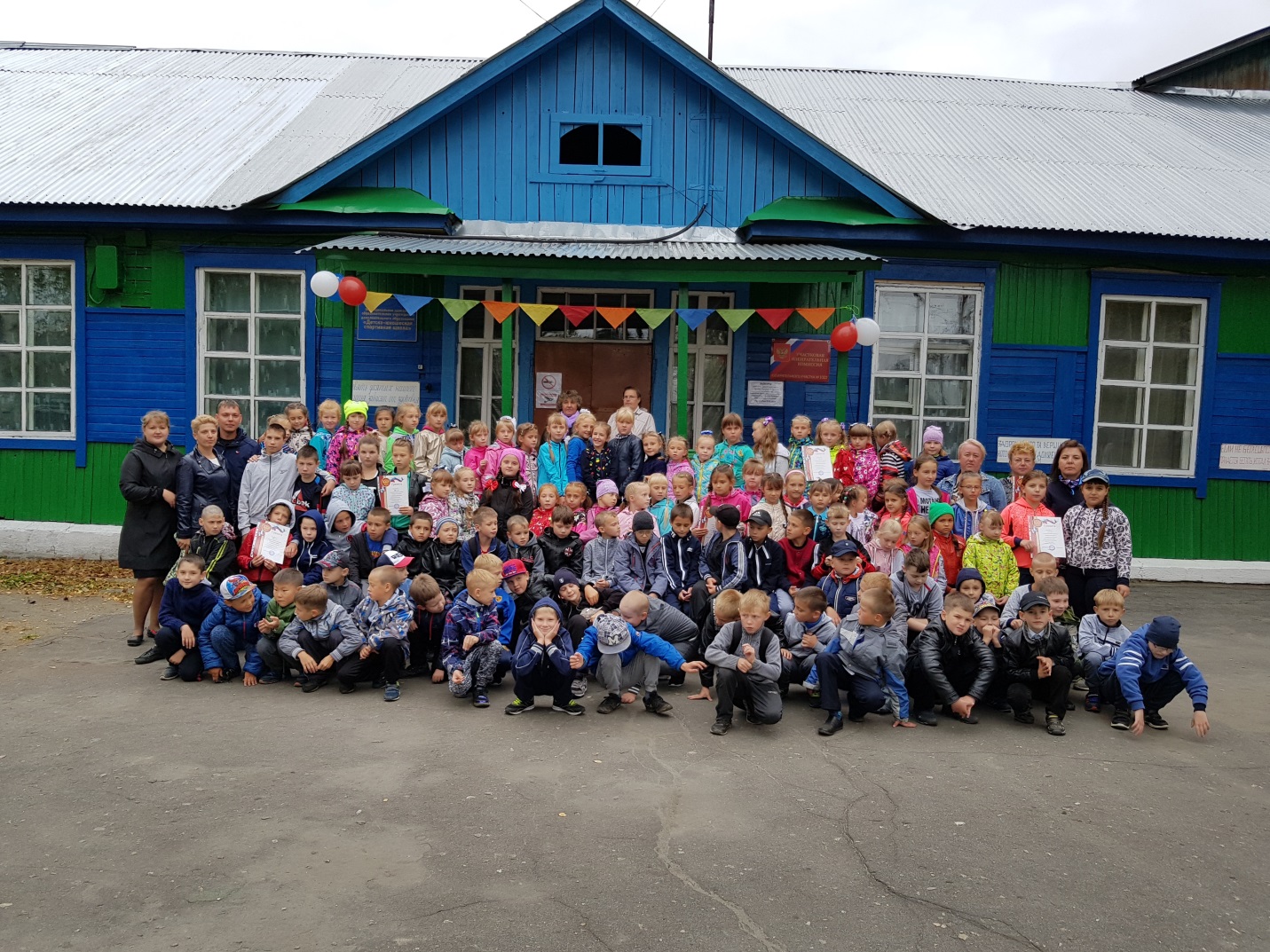 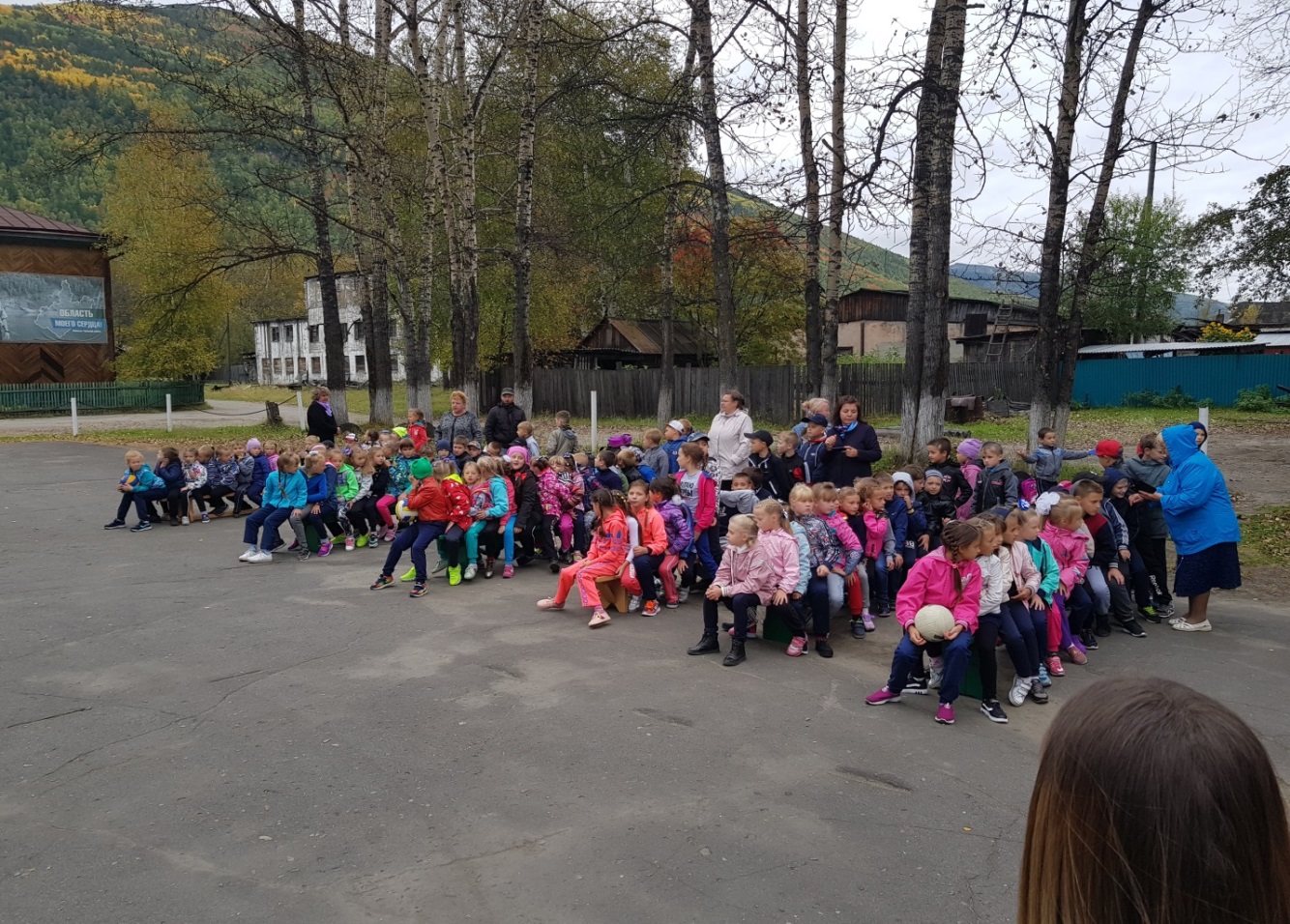 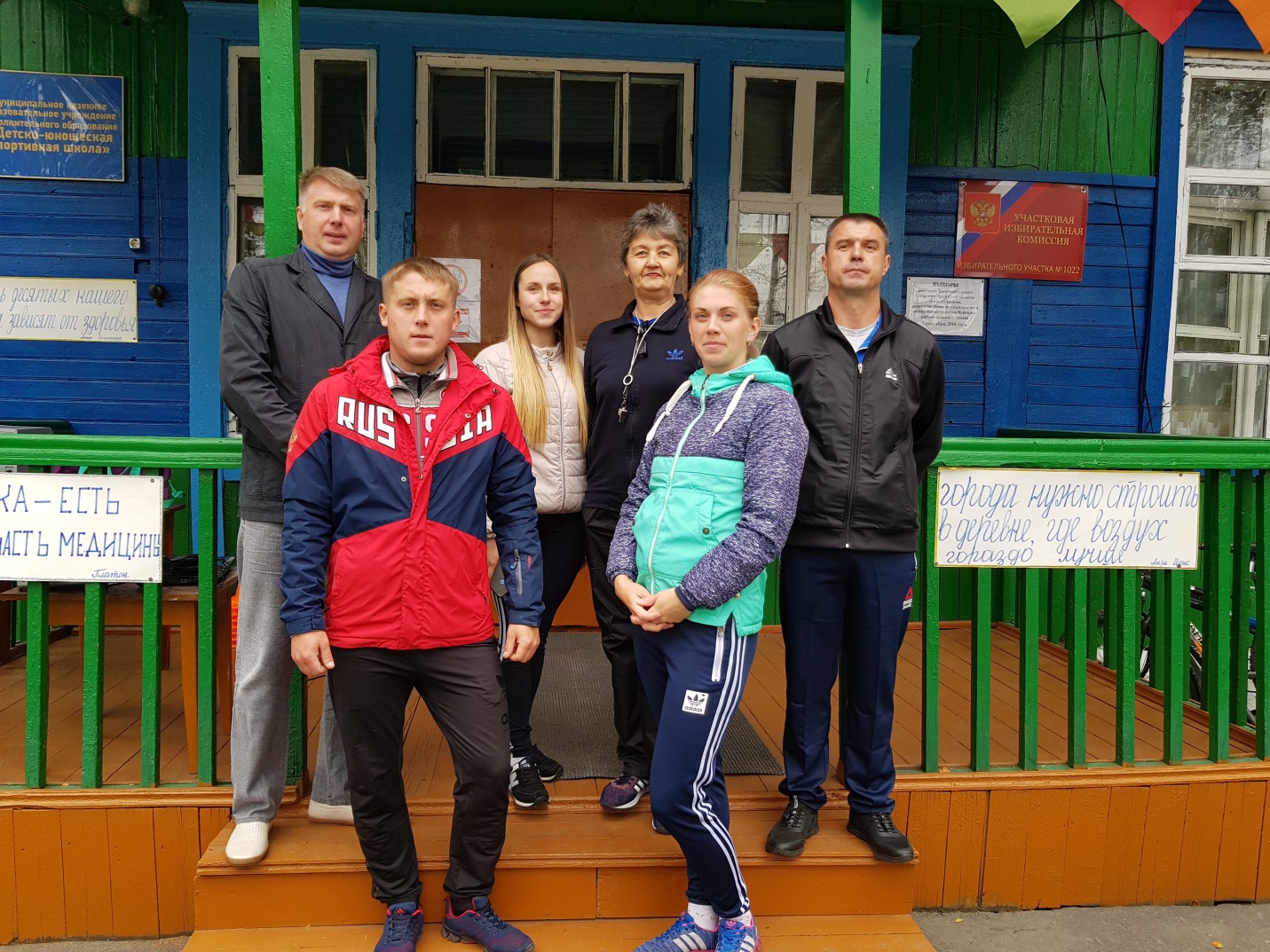 